Hoạt động tìm hiểu ngày noel lớp mẫu giáo lớn A4  Xin chào tất cả các bạn!
 Chúng tớ là những bạn nhỏ lớp mẫu giáo lớn A4, hiện tại chúng tớ đang tham gia tìm hiểu về ngày tết noel, chúng tớ đang rất háo hức mong chờ không biết đến ngày Noel 24/12 này sẽ được ông già noel  tặng quà gì  . Đây là giờ hoạt động của chúng tớ.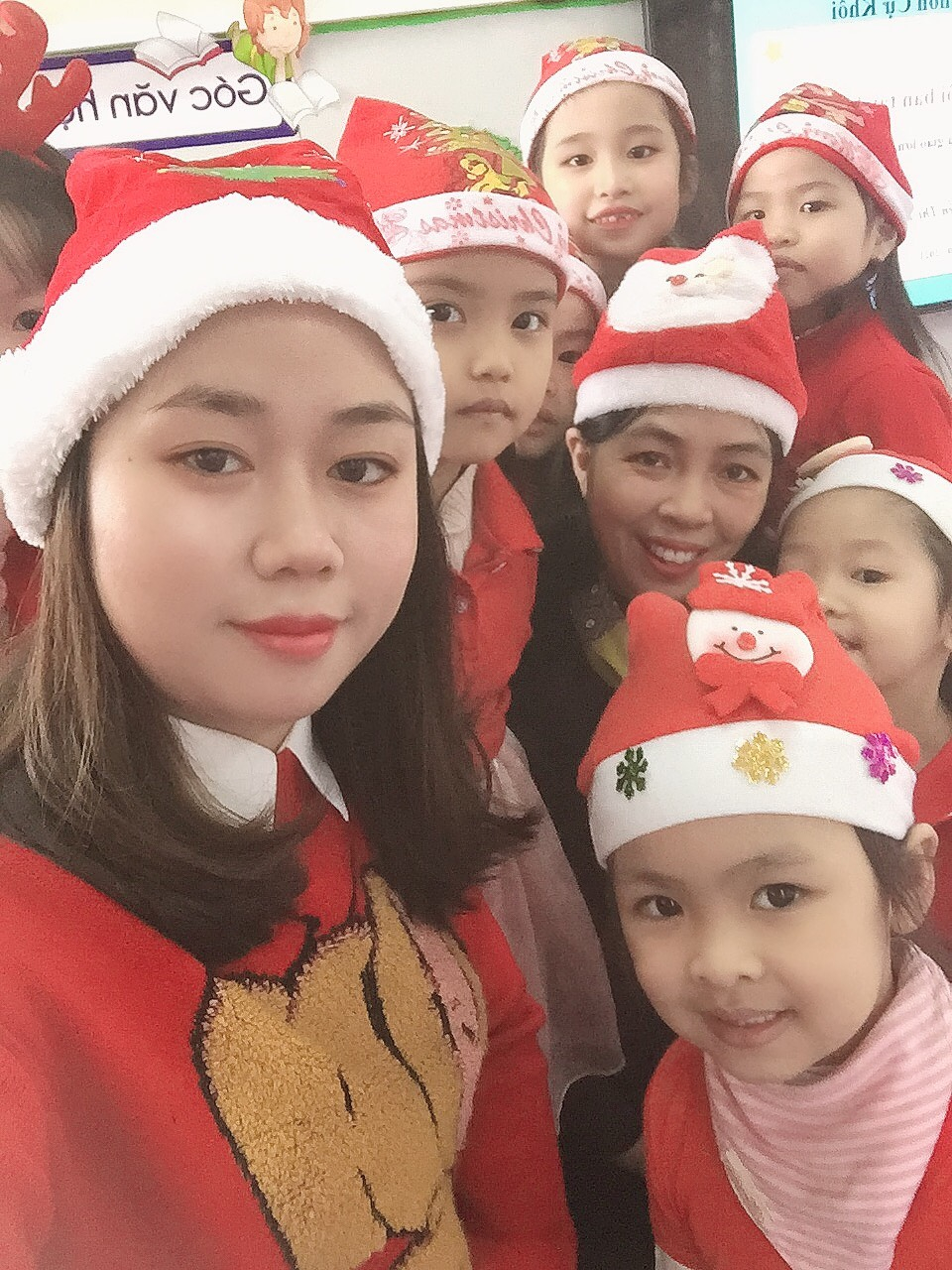 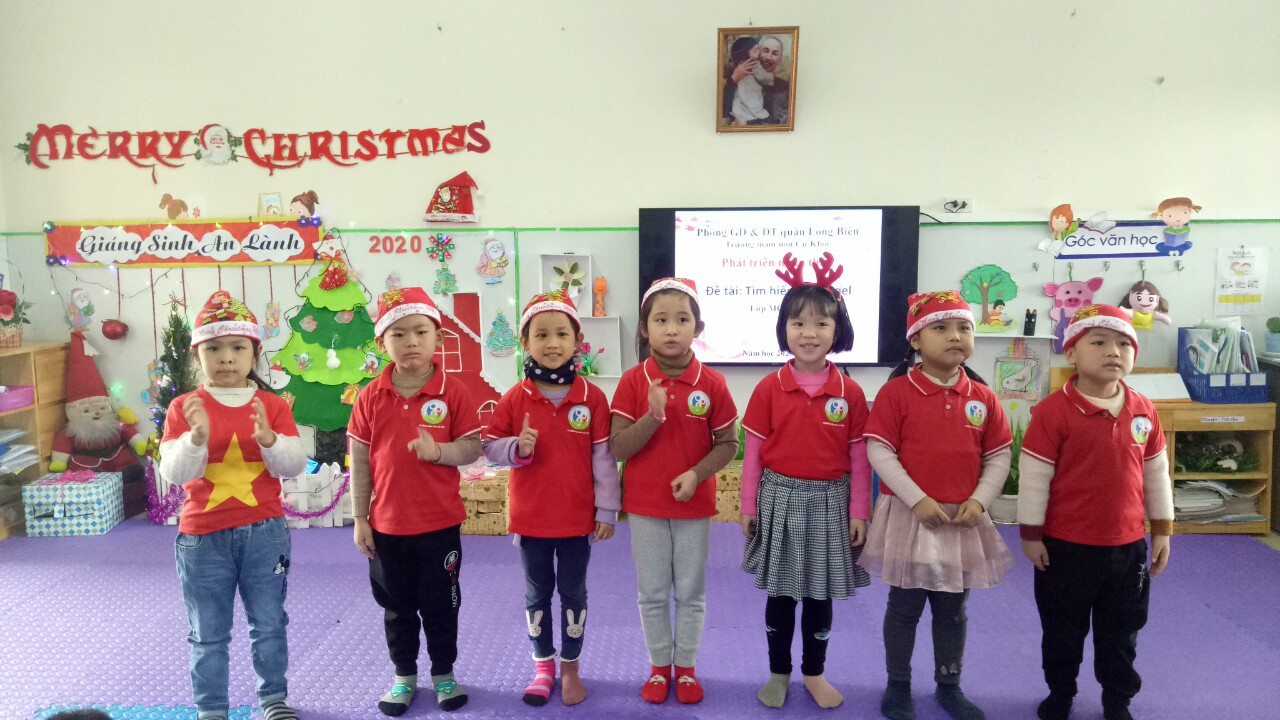 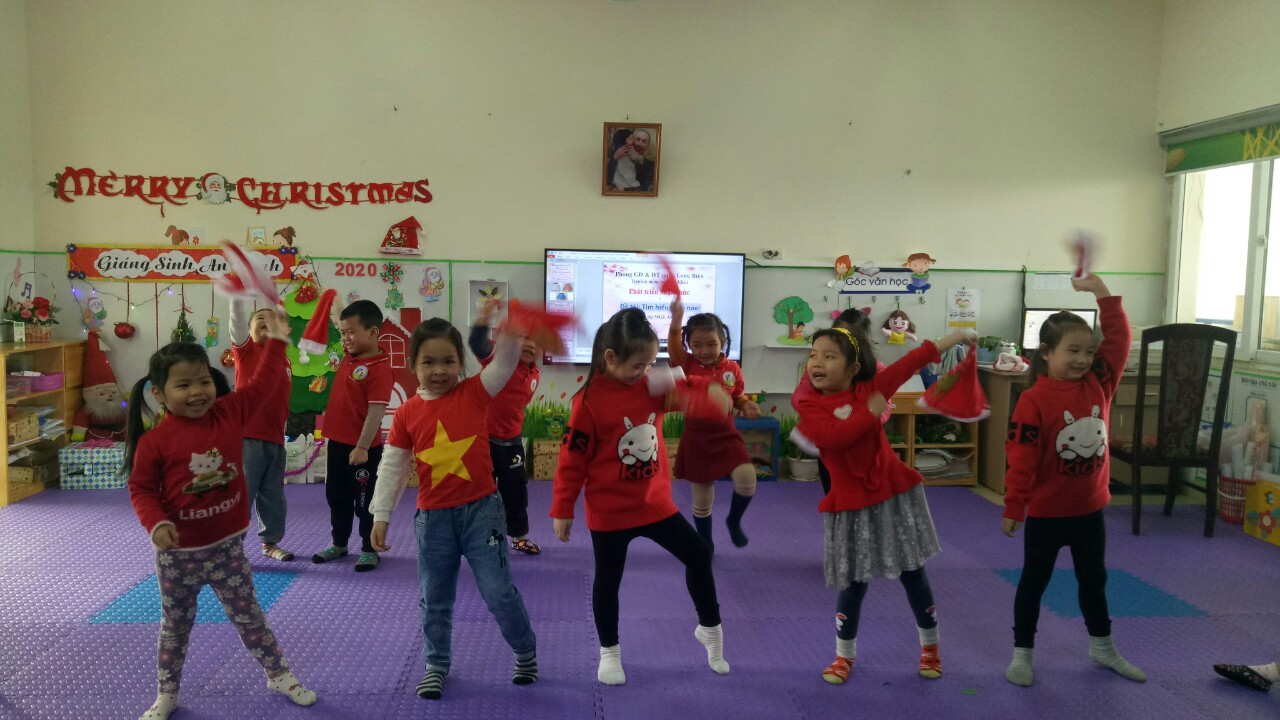 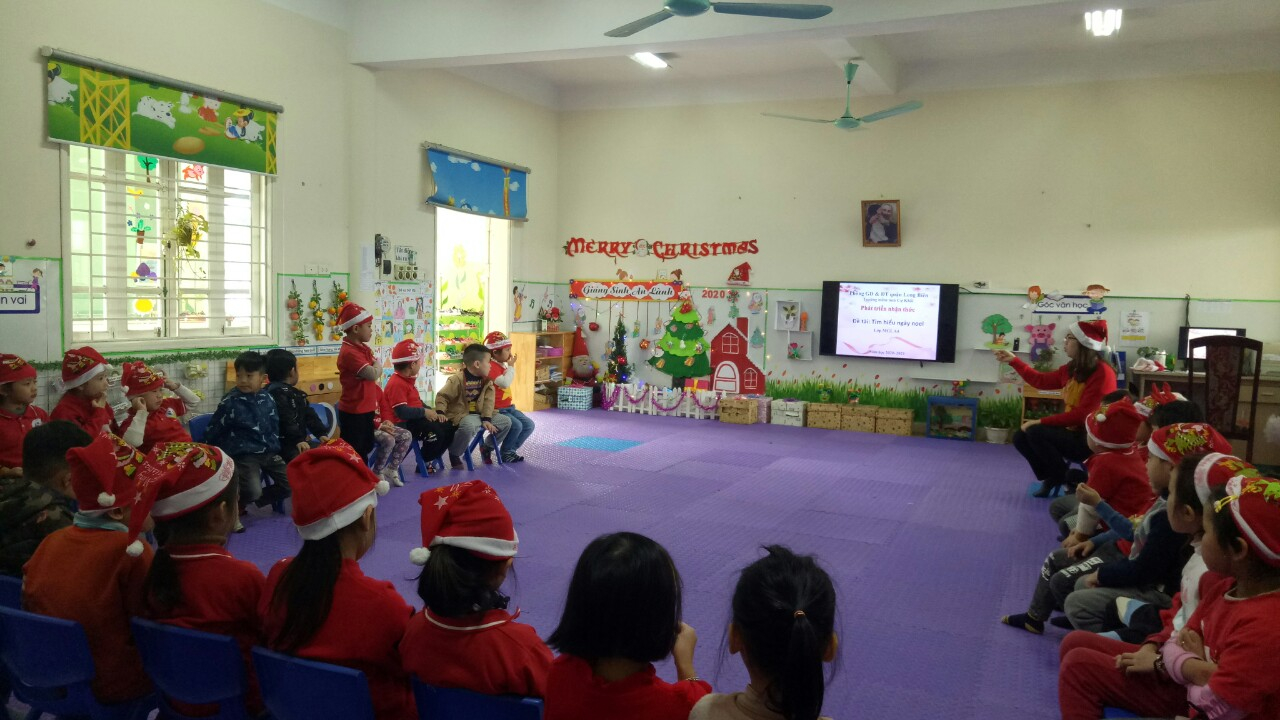 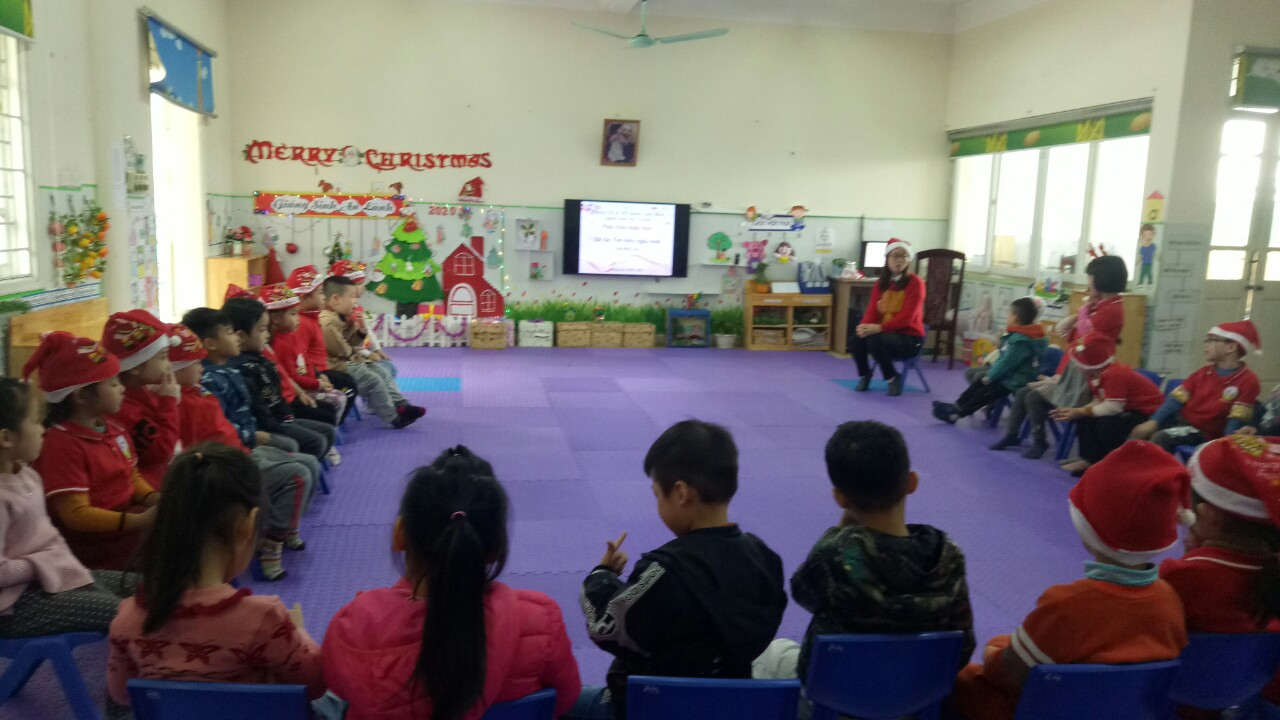 